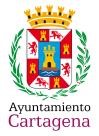 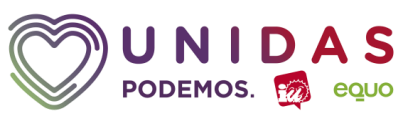 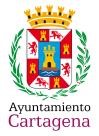 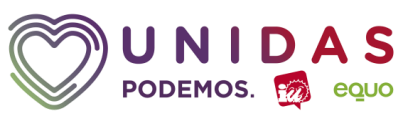 PREGUNTA QUE PRESENTA AURELIA GARCÍA MUÑOZ, PORTAVOZ DEL GRUPO MUNICIPAL UNIDAS PODEMOS IZQUIERDA UNIDA-VERDES EQUO, DEL EXCMO. AYUNTAMIENTO DE CARTAGENA, SOBRE CAMPAÑA PARA LA REDUCCIÓN DEL USO DE LOS ENVASES DE PLÁSTICO EN LOS MERCADOS MUNICIPALES MOTIVACIÓN DE LA PREGUNTA En el pleno del pasado mes de noviembre de 2021 este pleno aprobó por unanimidad una iniciativa de este grupo con la intención de que desde el Gobierno se concienciase a la gente del peligro, tanto para el medio ambiente como para la salud de las personas, del uso de los envases de plástico, y en especial en los mercados municipales. En la moción mencionada se solicitaba la creación de dos campañas publicitarias, una orientada a los propietarios de los puestos de los mercados municipales, para informarles de las diversas alternativas al uso de los plásticos en sus puestos, y otra al público en general ofreciendo, también, información sobre las alternativas a los envases de plásticos que se pueden usar durante sus compras, sobre todo en los mercados municipales. Por lo expuesto elevo al Pleno la siguiente PREGUNTA: ¿Cuándo tiene previsto el Gobierno lanzar estas campañas municipales tan necesarias en nuestra ciudad? En Cartagena, a 15 de diciembre de 2022 Fdo.: Aurelia García Muñoz Portavoz del Grupo Municipal  Unidas Podemos Izquierda Unida-Verdes Equo 	Excma. Sra. Alcaldesa del Ayuntamiento de Cartagena 	1 